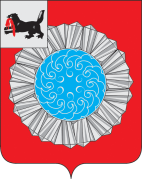 АДМИНИСТРАЦИЯ  МУНИЦИПАЛЬНОГО ОБРАЗОВАНИЯ  СЛЮДЯНСКИЙ РАЙОНП О С Т А Н О В Л Е Н И Ег. Слюдянкаот 11.05.2017_года_ №_232_________О квалификационных требованияхдля замещения должностей муниципальной службы в муниципальном образованииСлюдянский район   Во исполнение требований статьи  42 Федерального закона от 06 октября 2003 года № 131-ФЗ "Об общих принципах организации местного самоуправления в Российской Федерации", статьи 9 Федерального закона от 02 марта 2007 года № 25-ФЗ "О муниципальной службе в Российской Федерации", статьи  5 Закона Иркутской области от 15.10.2007 года № 88-оз "Об отдельных вопросах муниципальной службы в Иркутской области", руководствуясь статьями 38, 47, 70 Устава муниципального образования Слюдянский район (новая редакция), зарегистрированного постановлением Губернатора Иркутской области от 30 июня 2005 года № 303-п:ПОСТАНОВЛЯЮ:Утвердить:квалификационные требования для замещения должностей муниципальной службы в муниципальном образовании Слюдянский район к уровню профессионального образования (приложение № 1);квалификационные требования для замещения должностей муниципальной службы в муниципальном образовании Слюдянский район к стажу муниципальной службы или стажу работы по специальности, направлению подготовки (Приложение №2);общие квалификационные требования для замещения должностей муниципальной службы в муниципальном образовании Слюдянский район к профессиональным знаниям и навыкам  (Приложение №3).Установить, что квалификационные требования, утвержденные пунктом 1 постановления, применяются к отношениям для замещения должностей муниципальной службы в муниципальном образовании Слюдянский район, возникшим после вступления в силу настоящего постановления.Установить, что квалификационные требования к знаниям и умениям, которые необходимы для исполнения должностных обязанностей, устанавливаются в зависимости от области и вида профессиональной служебной деятельности муниципального служащего его должностной инструкцией. Должностной инструкцией муниципального служащего могут также предусматриваться квалификационные требования к специальности, направлению подготовки.Распространить действие настоящего постановления на органы администрации муниципального  района, наделенные правами юридического лица, Думу и Контрольно-счетную палату муниципального образования Слюдянский район.Председателю Думы муниципального образования Слюдянский район Слюдянский район Чубарову А.Г., председателю муниципального казенного учреждения «Комитет по управлению муниципальным имуществом и земельным отношениям муниципального образования Слюдянский район» Стаценской Л.В., председателю муниципального казенного учреждения «Комитет финансов муниципального образования Слюдянский район» Усольцевой И.В., председателю муниципального казенного учреждения «Комитет по социальной политике и культуре муниципального образования Слюдянский район» Дурных А.В., начальнику управления труда, заработной платы и муниципальной службы администрации муниципального образования Слюдянский район Орловой С.Г., довести данное постановление до сведения муниципальных служащих под роспись.Опубликовать настоящее постановление в приложении к газете «Славное море», а так же разместить на официальном сайте администрации муниципального образования Слюдянский район, адрес: http://www.sludyanka.ru, в разделе «Управление труда, заработной платы и муниципальной службы», «Правовое регулирование муниципальной службы».Контроль за исполнением настоящего постановления возложить на руководителей соответствующих муниципальных казенных учреждений, а также на руководителя аппарата администрации муниципального района Лазареву Н.Л.Мэр муниципального образованияСлюдянский район							          А.В. ДолжиковПриложение №1 к постановлениюадминистрации муниципального образования Слюдянский район№ 232____ от _11.05.2017 г.__КВАЛИФИКАЦИОННЫЕ ТРЕБОВАНИЯ для замещения должностей муниципальной службы в муниципальном образовании Слюдянский район к уровню профессионального образования  Руководитель аппарата администрациимуниципального района							Н.Л. ЛазареваПриложение №2 к постановлениюадминистрации муниципального образования Слюдянский район№ _232___ от _11.05.2017 г._КВАЛИФИКАЦИОННЫЕ ТРЕБОВАНИЯ, для замещения должностей муниципальной службы в муниципальном образовании Слюдянский район к стажу муниципальной службы или стажу работы по специальности, направлению подготовкиПо высшим должностям муниципальной службы – не менее четырех лет стажа муниципальной службы  или не менее пяти лет стажа работы по специальности, направлению подготовки;По главным должностям муниципальной службы - не менее трех лет стажа муниципальной службы или не менее четырех лет стажа работы по специальности, направлению подготовки;По ведущим должностям муниципальной службы - не менее двух лет стажа муниципальной службы или не менее трех лет стажа работы по специальности, направлению подготовки;По старшим и младшим должностям муниципальной службы - без предъявления требований к стажу.Руководитель аппарата администрациимуниципального района								Н.Л. ЛазареваПриложение №2 к постановлениюадминистрации муниципального образования Слюдянский район№ 232____ от 11.05.2017 г.__ОБЩИЕ КВАЛИФИКАЦИОННЫЕ ТРЕБОВАНИЯ для замещения должностей муниципальной службы в муниципальном образовании Слюдянский район к профессиональным знаниям и навыкам Категория высшей, главной групп должностей       Знание: Конституции Российской Федерации, федерального и областного законодательства, Устава муниципального образования Слюдянский район и иных муниципальных нормативных правовых актов, в соответствии с которыми регулируются отношения, связанные с муниципальной службой в Иркутской области; нормативной базы соответствующей сферы деятельности, осуществляемой в пределах своих должностных обязанностей и полномочий; передового отечественного и зарубежного опыта в области государственного и муниципального управления; основ проведения переговоров; правил делового этикета; порядка работы со служебной информацией; правил и норм охраны труда, техники безопасности и противопожарной защиты; должностных инструкций.        Навыки: управления персоналом; оперативного принятия и реализации управленческих и иных решений; прогнозирования последствий принятых решений; ведения деловых переговоров; работы по взаимосвязи с государственными органами, органами администрации муниципального образования, организациями, гражданами; предупреждения и разрешения конфликтов; подготовки делового письма; владения компьютерной техникой и необходимыми программными продуктами; планирования и организации рабочего времени; делегирования полномочий подчиненным; постановки перед подчиненными достижимых задач; недопущения личностных конфликтов с подчиненными сотрудниками, коллегами и вышестоящими руководителями; иметь склонность к гибкости и компромиссам при решении проблем в конфликтных ситуациях.Категория ведущей группы должностей        Знание: Конституции Российской Федерации, федерального и областного законодательства, Устава муниципального образования Слюдянский район и иных муниципальных нормативных правовых актов, в соответствии с которыми регулируются отношения, связанные с муниципальной службой в Иркутской области; нормативной базы соответствующей сферы деятельности, осуществляемой в пределах своих должностных обязанностей и полномочий; информационных технологий по сбору, хранению и обработке статистической информации; передового отечественного и зарубежного опыта в области государственного и муниципального управления; методов управления коллективами; правил делового этикета; порядка работы со служебной информацией; правил и норм охраны труда, техники безопасности и противопожарной защиты; ведения деловых переговоров; должностных инструкций.        Навыки: работы в сфере, соответствующей направлению деятельности органа администрации; управления персоналом; предупреждения и разрешения конфликтов; подготовки делового письма; оперативного принятия и реализации управленческих и иных решений; работы по взаимосвязи с государственными органами, органами администрации муниципального образования, организациями, гражданами; владения компьютерной техникой и необходимыми программными продуктами. Категория старшей группы должностей                Знание: Конституции Российской Федерации, федерального и областного законодательства, Устава муниципального образования Слюдянский район и иных муниципальных нормативных правовых актов, в соответствии с которыми регулируются отношения, связанные с муниципальной службой в Иркутской области; нормативной базы соответствующей сферы деятельности, осуществляемой в пределах своих должностных обязанностей и полномочий; порядка работы со служебной информацией; правил делового этикета; правил и норм охраны труда, техники безопасности и противопожарной защиты; ведения деловых переговоров; должностных инструкций.        Навыки: работы с законодательными и нормативными актами; организации и планирования выполнения порученных заданий; анализа статистических и отчетных данных; умения избегать конфликтные ситуации; эффективной организации работы; работы в конкретной сфере деятельности; исполнительской дисциплины; работы в коллективе; подготовки делового письма; владения компьютерной техникой, оргтехникой; владения необходимыми программными продуктами. Категория младшей группы должностей        Знание: Конституции Российской Федерации, федерального и областного законодательства, Устава муниципального образования Слюдянский район и иных муниципальных нормативных правовых актов, в соответствии с которыми регулируются отношения, связанные с муниципальной службой в Иркутской области; нормативной базы соответствующей сферы деятельности, осуществляемой в пределах своих должностных обязанностей и полномочий; основ статистики; правил делового этикета; порядка работы со служебной информацией; правил и норм охраны труда, техники безопасности и противопожарной защиты; эффективной организации своего рабочего времени; должностных инструкций; умение избегать конфликтные ситуации.        Навыки: исполнительской дисциплины; владения компьютерной техникой и оргтехникой, навыки делового письма.Руководитель аппарата администрациимуниципального района								Н.Л. ЛазареваКатегория должности муниципальной службы в муниципальном образовании Слюдянский районСоответствующее категории должности  профессиональное образованиеВысшая и главная группа должностейвысшее образование – специалитет, магистратура по соответствующей должности по специальностям, соответствующим функциям и конкретным задачам, возложенным на структурное подразделение, или дополнительное профессиональное образование по специализации замещаемой должности:-   юриспруденция;- государственное и муниципальное управление;-   финансы;- экономика, бухгалтерский учет, анализ и аудит;-  планирование;-  менеджментВедущая группа должности высшее образование – бакалавриатпо соответствующей должности по специальностям, соответствующим функциям и конкретным задачам, возложенным на структурное подразделение, или дополнительное профессиональное образование по специализации замещаемой должности:-   юриспруденция;- государственное и муниципальное управление;-   финансы;- экономика, бухгалтерский учет, анализ и аудит;-  планирование;-  менеджментСтаршая группа должностейвысшее образование – бакалавриат по соответствующей должности по специальностям, соответствующим функциям и конкретным задачам, возложенным на структурное подразделение, или дополнительное профессиональное образование по специализации замещаемой должности:-   юриспруденция;- государственное и муниципальное управление;-   финансы;- экономика, бухгалтерский учет, анализ и аудит;-  планирование;-  менеджментМладшая группа должностейСреднее профессиональное образование по специальности, соответствующей направлению деятельности структурного подразделения